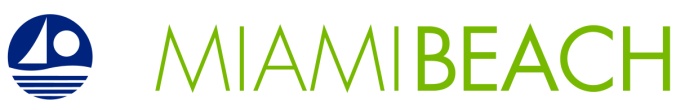 City of Miami Beach, 1700 Convention Center Drive, Miami Beach, Florida 33139, www.miamibeachfl.govBudget Advisory CommitteeMeeting MinutesOctober 13, 2020Virtual Meeting (TEAMS)Ron Starkman, Chairman, called the meeting to order at 4:38 p.m.Roll was taken. Budget Advisory Committee (BAC) members in attendance were as follows:City of Miami Beach employees present and presenting to the Committee included: John Woodruff, Chief Financial Officer; Tameka Otto Stewart, Budget Director; Richard Ajami, Budget Officer; Ayanna DaCosta Earle, Senior Management and Budget Analyst; Pedro De Faria, Senior Management and Budget Analyst; Fernando Pestana, Senior Management and Budget Analyst; Girlande Bertrand, Management and Budget Analyst; Damaris Lozano, Management and Budget Analyst; Heather Shaw, Tourism and Culture Assistant Director; and Luis Wong, Administrative Service Manager.Meeting Minutes – September 15, 2020:  The Committee reviewed the minutes from the September 15, 2020 meeting. Mojdeh Khaghan motioned to approve the minutes, seconded by Terri Echarte. Motion was unanimously approved by a vote of 8-0.Greater Miami Convention Visitors Bureau (GMCVB):Rolando Aedo, Chief Operating Officer for the GMCVB, updated the Committee on what the GMCVB’s Strategic Priorities. The following was discussed:  Monitoring Index for the City of Miami BeachUnconventional Business StrategiesExplore “P0” BusinessCitywide Conventions in the Miami Beach Convention CenterSupporting Mass Market CampaignsConvention Center Booking Projections Update:Freddie Peterson, General Manager of the Miami Beach Convention Center, gave an update on the Miami Beach Convention Center’s Budget vs. Forecast to the Committee. The following was discussed:  Miami Beach Convention Center Forecast ComparisonMiami Beach Convention Center Event ProjectionsMarketing Campaign HighlightsBudget-in-Brief (New):Tameka Otto Stewart, Budget Director, shared the new Budget in Brief with the Committee. The following was discussed:  Budget Highlights During Budget ProcessTop 10 Things to KnowProperty Value TrendWhere the Money Comes from and Where it GoesTotal BudgetThe Committee also suggested the below changes/additions:Changing the Title of #9 to Fulltime PositionsAdding a handful of Key Performance MeasuresCreating a Link to the Program BudgetResponse time for Fire and PoliceCreating a link to the Residents Satisfaction SurveyAdjournment Carl Linder motioned to adjourn the meeting at 5:40 p.m., seconded by John Bowes.TOS/ffLast NameFirst NamePresentAbsentOtherBeloffJonathanXBowesJohnXEcharteTerriXGidneyMarcXKhaghanMojdehXLinderCarlXStarkmanRonaldXZuckermanSteveX